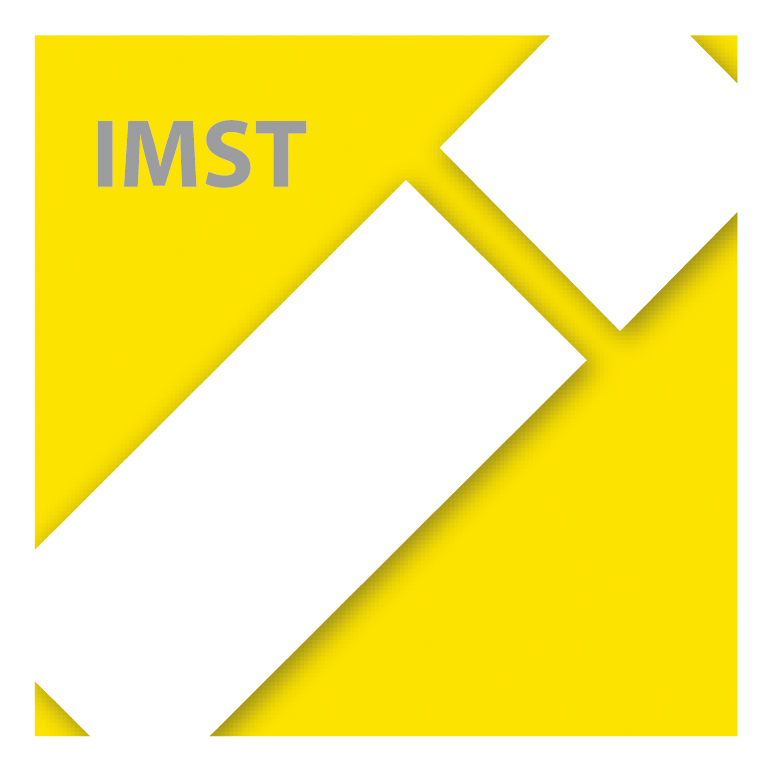 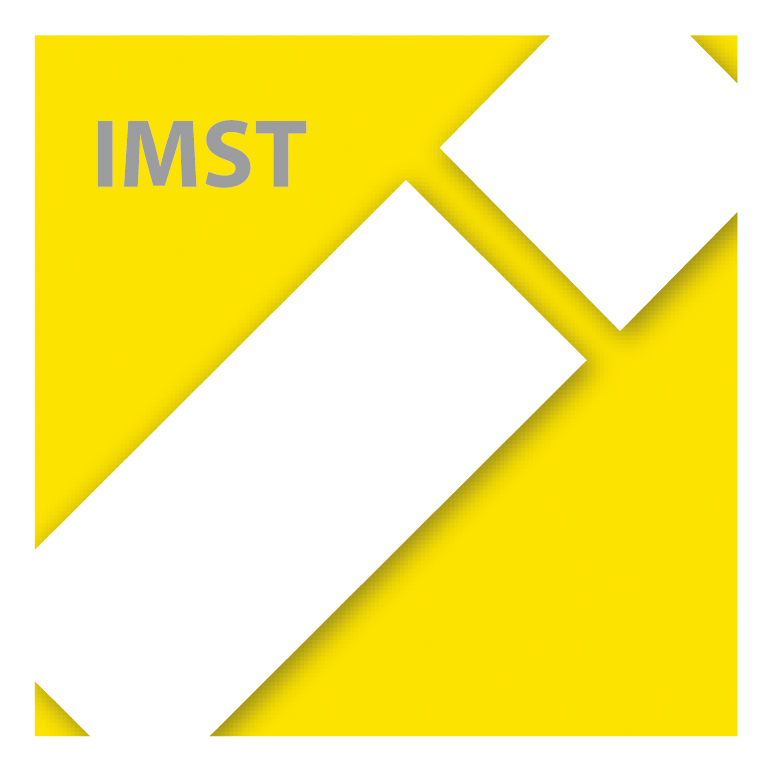 Bitte hier den Titel ihrer Arbeit eingebenID ###Projekt-ID eingebenProjektzwischenberichtProjektkoordinator/inVorname Zuname aller Projektmitarbeiter/-innenInstitutionenOrt, Februar 2018Inhaltsverzeichnis Bitte mit rechter Maustaste Felder aktualisieren!1	Allgemeine Daten	41.a	Daten zum Projekt	41.b	Kontaktdaten	42	Ausgangssituation	53	Ziele des Projekts	54	Module des Projekts	65	Projektverlauf	76	Herausforderungen und Nebeneffekte	79	Evaluation und Reflexion	710	Outcome	711	Empfehlungen	7Literaturverzeichnis	7AbstractErstellen Sie eine deutschsprachige, leicht verständliche Zusammenfassung mit ca. 500 Zeichen (!), die als selbstständiger Text beispielsweise auch in einem Flyer abgedruckt werden kann.Text, Text, TextErklärung zum Urheberrecht"Ich erkläre, dass ich die vorliegende Arbeit (= jede digitale Information, z. B. Texte, Bilder, Audio- und Video-Dateien, PDFs etc.) selbstständig angefertigt und die mit ihr unmittelbar verbundenen Tätigkeiten selbst erbracht habe. Alle ausgedruckten, ungedruckten oder dem Internet im Wortlaut oder im wesentlichen Inhalt übernommenen Formulierungen und Konzepte sind zitiert und durch Fußnoten bzw. durch andere genaue Quellenangaben gekennzeichnet. Ich bin mir bewusst, dass eine falsche Erklärung rechtliche Folgen haben wird. Diese Erklärung gilt auch für die Kurzfassung dieses Berichts sowie für eventuell vorhandene Anhänge."1	Allgemeine DatenÜbernehmen und ergänzen Sie die Daten aus dem letztgültigen Projektdatenblatt (zum Herbstworkshop).1.a	Daten zum Projekt1.b	Kontaktdaten 2	AusgangssituationSkizzieren Sie kurz, welche Ausgangssituation an Ihrer Schule bzw. in Ihrem Unterricht am Projektbeginn vorhanden war. Welche Erfahrungen und Vorarbeiten brachten Sie in das Projekt ein? Schließen Sie an ein Vorgängerprojekt an?Text, Text, Text3	Ziele des ProjektsWelche Ziele verfolgt das Projekt? Wie soll sich Ihr Unterricht ändern? Was wollen Sie für sich persönlich erreichen? Listen Sie wenige konkrete Ziele schlagwortartig auf, wie Sie sie beim Herbstworkshop festgelegt haben. Nummerieren Sie diese durch. Konzentrieren Sie sich auf einige dieser neun Zielbereiche; d. h. nicht alle Zielebenen von IMST müssen in Ihrem Projekt angesprochen werden. Mindestens ein Ziel muss im Bereich Gender_Diversität angeführt werden.Übernehmen und ergänzen Sie die Daten aus Ihrer Arbeit beim Herbstworkshop.4	Module des ProjektsGliedern Sie Ihren Projektablauf in „Module“ (d. s. in sich mehr oder weniger abgeschlossene Projektteile). Die Anzahl sollte überschaubar sein (max. fünf bis sieben).Geben Sie bitte den Modulen einen Titel.Nummerieren Sie diese durch.Beschreiben Sie kurz, was der Inhalt der einzelnen Module ist.Welche Unterrichtsinhalte sind jeweils betroffen? Welche Aktivitäten setzen sie in diesem Modul? Liegt am Ende eines Moduls ein Ergebnis („Outcome“) vor? Text, Text, Text5	ProjektverlaufStellen Sie die Module in einer Zeitleiste (d. i. beispielsweise eine Tabelle gegliedert nach Monaten) dar. Es reicht auf die Modulnummern bzw. den Modulnamen zu verweisen.Tabelle6	Herausforderungen und NebeneffekteWelche Schwierigkeiten bestanden im Laufe des Jahres? Wie konnten Sie gelöst werden? Welche waren unlösbar?Text, Text, Text9	Evaluation und Reflexion Blicken Sie voraus auf das Ende des Projektes. Welches Ziel bzw. welche Ziele sollen evaluiert werden? (vgl. Kap. 3)Wie soll der „Erfolg“ festgestellt werden? Mit welchen Mitteln (Methoden) wollen Sie das erkennen?Welche Aktivität haben Sie für diese Evaluierung jetzt schon gesetzt? (z. B. Erhebung des Wissens, der Kenntnisse, der Einstellung der Schüler/-innen, Erhebung der Meinung/Vor-Einstellung von Kollegen/-innen, Niederschreiben Ihrer persönlichen Erwartungshaltung, etc.)Wie wollen Sie das Evaluationsergebnis darstellen?Wie soll das Ergebnis der Evaluation den Schülern/Schülerinnen rückgemeldet werden?Text, Text, Text10	OutcomeWelche Produkte (Arbeitsblätter, Anleitungsblätter, Softwareübersichten, Good-Practice-Unterrichtsbeispiele, Berichte, Informationsblätter etc.) sollen am Projektende vorliegen? Was können Sie dann anderen Lehrern/-innen an Ihrer Schule oder für ähnliche Unterrichtssituationen konkret weiter geben? – Bitte geben Sie hier im Zwischenbericht nur eine Auflistung an; im Anhang des Projektberichts am Jahresende ist dann Platz für die konkreten Ergebnisse.Text, Text, Text11	EmpfehlungenWelche Empfehlungen können Sie aus Ihrem Projekt für andere Lehrer/-innen und Schulen zusammenfassen?Text, Text, TextLiteraturverzeichnisWelche Literatur und sonstige Quellen haben Sie verwendet?Text, Text, TextProjekt-IDProjekttitel 
(= Titel im Antrag)ev. neuer Projekttitel
(im Laufe des Jahres)Kurztitelev. Web-AdresseProjektkoordinatorIn und SchuleWeitere beteiligte LehrerInnen und SchulenFalls Lehrende nicht direkt mit Schülern/-innen arbeiten, dann bitte mit * nach dem Familiennamen kennzeichnen.SchultypBitte ankreuzen, falls zutreffend.E-Education Austria□	E-Education-Member-Schule	□	E-Education-Expert-SchuleSonstige Netzwerke	□	Ökolog	□	PilgrimE-Education Austria□	E-Education-Member-Schule	□	E-Education-Expert-SchuleSonstige Netzwerke	□	Ökolog	□	PilgrimBeteiligte Klassen
(tatsächliche Zahlen zum Schuljahresbeginn)Bitte jede Klasse separat angeben; ev. Zeilen hinzufügen.Ende des Unterrichtsjahres bzw. der ProjektphaseBeteiligung an der zentralen IMST-Forschung
In VS entfällt die Schülerbefragung.Bitte Zutreffendes jeweils ankreuzen.Lehrerbefragung	□	online	□	auf PapierSchülerbefragung	□	online	□ 	auf PapierLehrerbefragung	□	online	□	auf PapierSchülerbefragung	□	online	□ 	auf PapierBeteiligte FächerAngesprochene UnterrichtsthemenWeitere Schlagworte 
(z. B. methodischer oder fachdidaktischer Art) für die Publikation im IMST-Wiki; vgl. auch Liste auf der PlattformBeteiligte Schule(n) - jeweils
- Name- Post-Adresse- Web-Adresse- Schulkennziffer- Name des/der Direktors/inKontaktperson
- Name- E-Mail-Adresse- Post-Adresse (Privat oder Schule)- Telefonnummer (Schule)- Telefonnummer (Privat!)Bitte ankreuzen, falls zutreffend.□ 	Ich bin einverstanden, dass die Privat-Telefonnummer auch im Projektbericht veröffentlicht wird.- Schule / Stammanstalt
falls sie von der beteiligten Schule abweicht oder nicht eindeutig ist.Ziele auf SchülerInnen-EbeneEinstellung Text, Text, TextHaltungen, Emotionen„Kompetenz“Text, Text, TextMind. eine fachliche Kompetenz:

 – mehr als Anforderungsbereich 1 („Reproduktion“)HandlungenText, Text, TextHandlungsentscheidungen der SchülerInnen wie z. B. Schulwahl, Unterrichtsfachwahl, Berufs- oder Studienwahl, VWA-ThemenZiele auf LehrerInnen-EbeneEinstellungText, Text, TextHaltungen, EmotionenKompetenzText, Text, TextFachliche, fachdidaktische, pädagogische, methodische KompetenzenHandlungText, Text, TextHandlungsentscheidung des Lehrers / der Lehrerin in der Unterrichtsgestaltung oder Schulentwicklung (Methodenwahl oder Anbieten von Fächern, Schwerpunktsetzungen)VerbreitunglokalText, Text, TextAn der Schule
(Information, Reflexion der Ergebnisse oder Diskussion der Auswirkungen an der Schule oder in den Fachgruppen)regionalText, Text, TextRegional 
(Verbreitung der Ergebnisse in der Gemeinde / Region / im Bundesland)überregionalText, Text, TextÜberregional 
(Verbreitung der Ergebnisse national / international / im Web)Ziele im Bereich Gender - DiversitätEinstellungText, Text, TextHaltungen, EmotionenKompetenzText, Text, TextFachliche, fachdidaktische, pädagogische, methodische KompetenzenHandlungText, Text, TextHandlungsentscheidung des Lehrers / der Lehrerin in der Unterrichtsgestaltung (Fokussierung, Methodenwahl, Schwerpunktsetzungen etc.)Hinweise zur Angabe von BelegenKurzzitate im Text werden folgendermaßen angegeben: (Nachname & Nachname, Jahr, S. x). Zur Angabe von Quellen wird der europäische APA-Style (American Psychological Association) angewandt. NAME, Vorname (Erscheinungsjahr).Titel. Verlagsort: Verlag.Vornamen werden ausgeschrieben. Der Titel der Zeitschrift bzw. des Buches, d. h. der selbstständigen Veröffentlichung, wird kursiv geschrieben. Es wird immer nur ein Ort angegeben. „Hrsg.“ und „S.“ sowie das Datum bei der Internetabfrage werden immer in der Sprache der Publikation angegeben [engl.: „Eds.“, „pp.“, „2008-01-01“] Artikel in Zeitschrift
Nachname, Vorname, Nachname, Vorname & Nachname, Vorname (Jahr). Titel des Artikels. Titel der Zeitschrift, Jahrgang (Heftnummer), Seite-Seite.Buch
Nachname, Vorname (Jahr). Titel des Buches. Ort: Verlag.Beitrag in Sammelband
Nachname, Vorname & Nachname, Vorname (Jahr). Titel des Beitrags. In: Vorname Nachname & Vorname Nachname (Hrsg.), Titel des Buches (S. x-y). Ort: Verlag. Web
Nachname, Vorname (Jahr). Titel. Online unter http://www.xy.at [01.01.2008].BeispieleACKERL, Bernhard, LANG, Christof & SCHERZ, Hermann (2001). Fächerübergreifender Unterricht mit experimentellem Schwerpunkt am Beispiel NWL BG/BRG Leibnitz. MS Pilotprojekt IMST² 2000/01.
http://imst2.uni-klu.ac.at/innovationen/ [31.3.2005].ALTRICHTER,Herbert & POSCH, Peter (1998). Lehrer erforschen ihren Unterricht. Eine Einführung in die Methoden der Aktionsforschung. Dritte erw. Aufl. Bad Heilbrunn: Klinkhardt.KÜHNELT, Helmut (2002). Physikalische Grundbildung – eine Annäherung in Beispielen. In: Konrad Krainer, Willibald Dörfler, Helga Jungwirt, Helmut Kühnelt, Franz Rauch, Thomas Stern (Hsrg.), Lernen im Aufbruch: Mathematik und Naturwissenschaften. Pilotprojekt IMST² (S.88-94). Innsbruck, Wien, München, Bozen: StudienVerlag. 